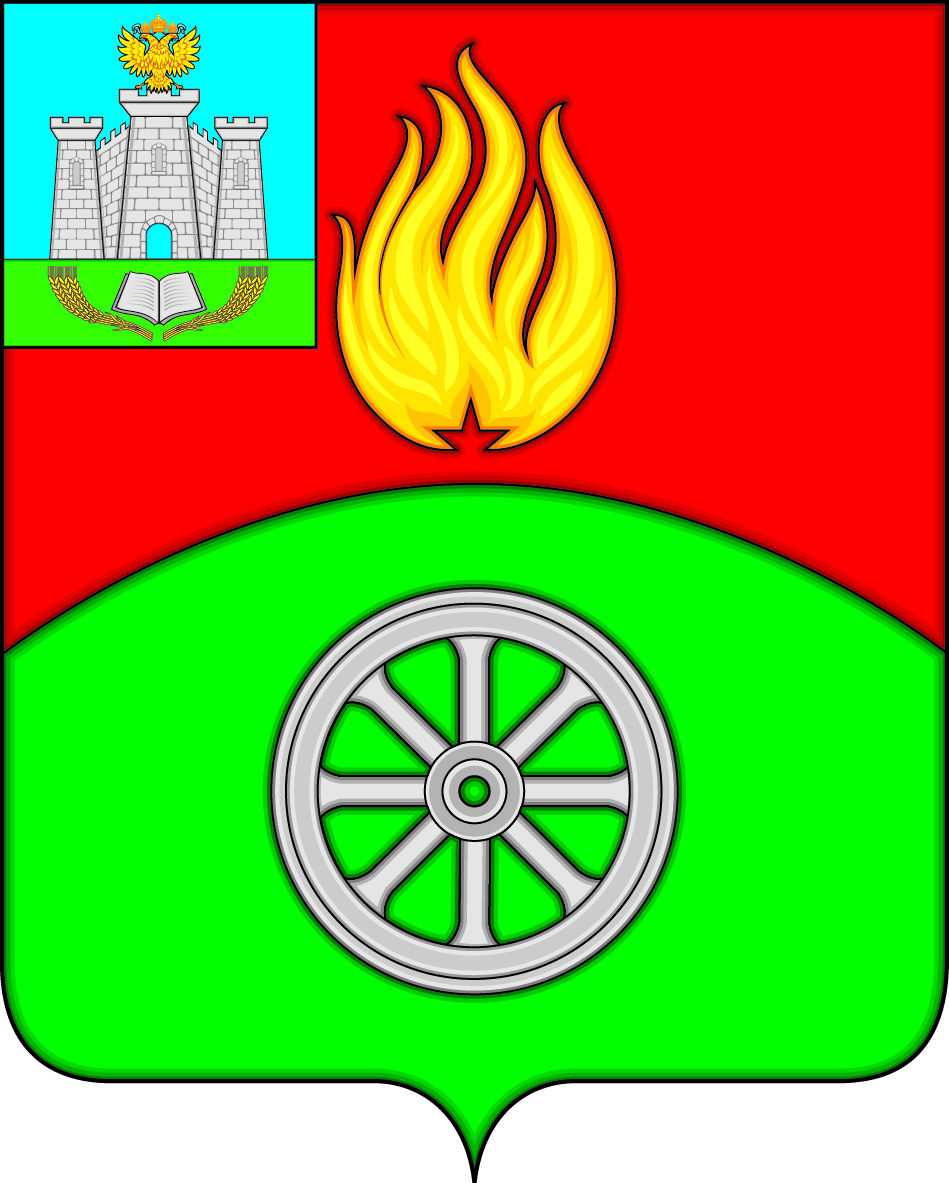 РОССИЙСКАЯ ФЕДЕРАЦИЯОРЛОВСКАЯ ОБЛАСТЬВЕРХОВСКИЙ РАЙОНАДМИНИСТРАЦИЯ ПОСЕЛКА ВЕРХОВЬЕПОСТАНОВЛЕНИЕ27 августа 2021                                                                                        № 100          п. ВерховьеОб утверждении Порядка принятия решения об одобрении сделок с заинтересованностью, стороной которых является или намеревается быть муниципальное учреждение, подведомственное  Администрации  поселка Верховье Верховского района Орловской областиРуководствуясь статьей 27 Федерального закона от 12.01.1996 № 7-ФЗ «О некоммерческих организациях», в соответствии с Уставом  поселка Верховье Верховского района Орловской области, Администрация поселка Верховье Верховского района Орловской области  постановляет:1. Утвердить Порядок принятия решения об одобрении сделок с заинтересованностью, стороной которых является или намеревается быть муниципальное учреждение, подведомственное Администрации  поселка Верховье Верховского района Орловской области, согласно приложению к настоящему постановлению.2. Настоящее постановление вступает в силу с момента его опубликования (обнародования) в установленном законном порядке,  а также подлежит размещению на официальном Интернет-сайте администрации поселка Верховье по адресу (http://verhovadm.ru/).3. Контроль за выполнением постановления оставляю за собой.Глава  поселка Верховье                                                      М.В. ВеличкинаПриложение к постановлению Администрации поселка Верховье Верховского района Орловской области от 27 августа 2021 года № 100ПОРЯДОКпринятия решения об одобрении сделок с заинтересованностью, стороной которых является или намеревается быть муниципальное учреждение, подведомственное Администрации поселка Верховье Верховского района Орловской областиНастоящий Порядок разработан на основании статьи 27 Федерального закона от 12 января 1996 года № 7-ФЗ «О некоммерческих организациях» и устанавливает правила принятия решения Администрацией поселка Верховье Верховского района Орловской области, осуществляющей функции и полномочия учредителя муниципальных учреждений поселка Верховье Верховского района, об одобрении сделок с заинтересованностью, стороной которых является или намеревается быть муниципальное учреждение, подведомственное Администрации поселка Верховье Верховского района Орловской области (далее – учреждение).Заинтересованность в сделке определяется в соответствии с критериями, установленными статьей 27 Федерального закона от 12 января 1996 года № 7-ФЗ «О некоммерческих организациях».Для целей настоящего порядка лицами, заинтересованными в совершении учреждением тех или иных действий, в том числе сделок, с другими организациями или гражданами (далее – заинтересованные лица), признаются руководитель (заместитель руководителя) учреждения, если указанные лица состоят с этими организациями или гражданами в трудовых отношениях, являются участниками, кредиторами этих организаций либо состоят с этими гражданами в близких родственных отношениях или являются кредиторами этих граждан. При этом указанные организации или граждане являются поставщиками торов (услуг) для учреждения, крупными потребителями товаров (услуг), производимых учреждением, владеют имуществом, которое полностью или частично образовано учреждением или могут извлекать выгоду из пользования, распоряжения имуществом учреждения. В случае, если заинтересованное лицо имеет заинтересованность в сделке, стороной которой является или намеревается быть учреждение, а также в случае иного противоречия интересов указанного лица и учреждения в отношении существующей или предполагаемой сделки:- оно обязано сообщить о своей заинтересованности в Администрацию поселка Верховье Верховского района Орловской области (далее Администрация);- сделка должна быть одобрена Администрацией.4. Для бюджетных и казенных учреждений, подведомственных Администрации поселка Верховье Верховского района Орловской области, в целях принятия решения об одобрении сделки учреждение представляет в Администрацию следующие документы:1) письмо о согласовании сделки, содержащее:- обоснование и цель совершения сделки, - информацию о сторонах сделки, - предмет и цену сделки, - сроки исполнения обязательств по сделке, - источники финансирования сделки, иные существенные условия сделки относительно которых по заявлению одной из сторон должно быть достигнуто соглашение;2) проект соответствующего договора, содержащий условия сделки. Со всеми приложениями к нему;3) копии учредительных документов контрагента и выписки контрагента из единого государственного реестра юридических лиц (для юридического лица) или выписки из единого государственного реестра индивидуальных предпринимателей (для индивидуального предпринимателя), полученные не ранее чем за один месяц до дня их представления в Администрацию;4)  справка-обоснование целесообразности совершения сделки;5) справка о прогнозе влияния результатов сделки на повышение эффективности деятельности учреждения;6) справка о возможных конфликтах интересов заинтересованного лица и учреждения с приложений копий документов, подтверждающих наличие заинтересованности в сделке лиц в соответствии с законодательством Российской Федерации. Предоставляемые документы подписываются руководителем (лицом, исполняющим его обязанности) или заместителем руководителя, уполномоченным на основании доверенности на совершение данной сделки, и главным бухгалтером учреждения (при наличии).Документы, указанные в пункте 4 настоящего Порядка,  рассматриваются в Администрации  в течение 15 дней со дня их поступления. Администрация на основании представленных документов принимает решение об одобрении сделки либо о мотивированном отказе в ее одобрении.По результатам рассмотрения документов, указанных в пункте 4 настоящего Порядка, Администрация принимает решение об отказе в одобрении сделки в следующих случаях:- выявления в представленных документах неполных, необоснованных или недостоверных сведений;- несоответствия сделки целям и видам деятельности учреждения;- отсутствия достаточного обоснования целесообразности заключения сделки;- если совершение сделки приведет к невозможности осуществления учреждением деятельности, цели, предмет и виды которой определены его уставом;- если планируемая к заключению сделка противоречит нормам законодательства Российской Федерации. Уведомление об отказе с указанием причин направляется учреждению в течение 3 рабочих дней со дня принятия данного решения.Решение об одобрении сделки оформляется и доводится до учреждения в течение 3 рабочих дней со дня принятия данного решения. Для автономных учреждений, подведомственных Администрации, одобрение сделок с заинтересованностью, стороной которых является или намеревается быть муниципальное учреждение, осуществляется в соответствии с уставом и учредительными документами автономного учреждения.